Principal Signature:		__________________________________________			Date: _________________________________________School Superintendent Signature:	___________________________________________			Date: __________________________________________Note:  Do not include break-even events (ie. plays, trips, etc.) or fundraisers to be donated to external charities (ie. United Way, Heart and Stroke, etc.).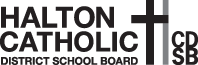 Annual School Generated Funds PlanAnnual School Generated Funds PlanAnnual School Generated Funds PlanAnnual School Generated Funds PlanAnnual School Generated Funds PlanAnnual School Generated Funds PlanAnnual School Generated Funds PlanAnnual School Generated Funds PlanSchool Name:School Name:St. MichaelSt. MichaelSt. MichaelFamily of Schools:Family of Schools:Holy TrinityHoly TrinityPrincipal:Principal:J. RiesberryJ. RiesberryJ. RiesberrySchool Year:School Year:2021-20222021-2022Category of FundsCategory of FundsFundraising TimelineOpening BalanceProjected RevenuesProjected ExpensesNet ProceedsIntended Use of Net ProceedsClosing BalanceFall Fundraising Fall Fundraising October1,751.443,0004,0005,000Ozobots & Sphero, STEAM & Coding equipment & material/, learning material ex. adapters/speakersDepartments:Scholastic Book Fair Departments:Scholastic Book Fair September-May326.211,000Culturally represented learning materials/books & resources, student support/family in needs PizzaPizzaOctober -June519.456,0006,000519.45Athletic Uniform/Updated Gym Equipment/ Grad, 1st Communion/Confirmation/Parent Engagement/Virtual Community Night/Christmas Virtual Events/Mad ScienceHFFTHFFTSeptember-June2647.143000.00HFFT Breakfast and Basket Programs 